Сумська міська радаVІІІ СКЛИКАННЯ V СЕСІЯРІШЕННЯвід 24 березня 2021 року № 700-МРм. СумиРозглянувши звернення громадянки, надані документи, відповідно до статей 12, 40, 79-1, 116, 121, 122, 123, 124 Земельного кодексу України, статті 50 Закону України «Про землеустрій», частини третьої статті 15 Закону України «Про доступ до публічної інформації», пунктів 7.3 та 7.4 Державних санітарних правил планування та забудови населених пунктів (СН 173-96), враховуючи протокол засідання постійної комісії з питань архітектури, містобудування, регулювання земельних відносин, природокористування та екології Сумської міської ради від 28.01.2021 № 7, керуючись пунктом 34 частини першої статті 26 Закону України «Про місцеве самоврядування в Україні», Сумська міська рада ВИРІШИЛА: Відмовити Курочкіній Анжелі Анатоліївні у наданні дозволу на розроблення проекту землеустрою щодо відведення земельної ділянки в оренду за адресою: м. Суми, вул. Давида Бурлюка, 20/1, орієнтовною площею                    0,0700 га для будівництва і обслуговування жилого будинку, господарських будівель і споруд (присадибна ділянка) у зв’язку з:- невідповідністю місця розташування земельної ділянки Плану зонування  території міста Суми, затвердженому рішенням Сумської міської ради від 06.03.2013 № 2180-МР, у зв’язку з  потраплянням земельної ділянки  на територію існуючої садибної житлової забудови Ж-1 та частково в межі охоронної зони повітряної лінії електропередачі високої напруги – 110 кВ, яка проходить поруч з зазначеною ділянкою, де будувати житлові будинки заборонено;- розташуванням земельної ділянки на території підтоплення з відмітками грунтових вод менше 2,5 метрів від проектної відмітки поверхні відповідно до Схеми інженерно-будівельної оцінки території, яка є невід’ємною складовою Генерального плану м. Суми, у зв’язку з чим формування в зазначеному місці нової окремої земельної ділянки із заявленим цільовим призначенням неможливе.Сумський міський голова                                                                   О.М. ЛисенкоВиконавець: Клименко Ю.М.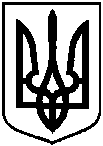 Про відмову Курочкіній Анжелі Анатоліївні у наданні дозволу на розроблення проекту землеустрою щодо відведення земельної ділянки в оренду за адресою: м. Суми,                  вул. Давида Бурлюка, 20/1,  орієнтовною площею 0,0700 га